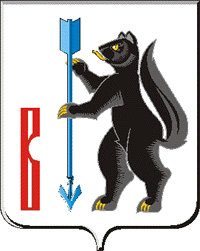 АДМИНИСТРАЦИЯ ГОРОДСКОГО ОКРУГА ВЕРХОТУРСКИЙП О С Т А Н О В Л Е Н И Еот 25.09.2017г. № 749г. Верхотурье  Об утверждении Положения и состава муниципальной  комиссии по проведению инвентаризации дворовых и общественных территорий городского округа ВерхотурскийВ соответствии с Федеральным законом Российской Федерации от 06 октября 2003 года № 131-ФЗ «Об общих принципах организации местного самоуправления в Российской Федерации», разработанными Министерством строительства и жилищно-коммунального хозяйства Российской Федерации Методическими рекомендациями по подготовке государственных (муниципальных) программ формирования современной городской среды, в рамках реализации приоритетного проекта «Формирование современной городской среды», Приказом Министерства жилищно-коммунального хозяйства Свердловской области №215 от 05.07.2017,   руководствуясь Уставом городского округа Верхотурский,ПОСТАНОВЛЯЮ:1.Утвердить прилагаемые:состав муниципальной комиссии по проведению инвентаризации дворовых и общественных территорий городского округа Верхотурский;положение о муниципальной комиссии по проведению инвентаризации дворовых и общественных территорий городского округа Верхотурский;2. Опубликовать  настоящее постановление в информационном бюллетене «Верхотурская неделя» и разместить на официальном сайте городского округа Верхотурский.3. Контроль  исполнения настоящего распоряжения оставляю за собой.. И.о. главы Администрации городского округа Верхотурский                                                        С.П.Миронов	Утвержден                                                                         Постановлением Администрации                                                                     городского округа  Верхотурский                                                                                от 25.09.2017 г. N 749_                                                                      «Об  утверждении Положения и состава комиссии                                                                                                    комиссии по проведению инвентаризации дворовых и общественных территорий городского округа Верхотурский»Состав муниципальной комиссии по проведению инвентаризации дворовых и общественных территорий городского округа ВерхотурскийПредседатель комиссии:  Чулкова М.С.          - заместитель директора ООО УК «Родной поселок» Утверждено                                                                         Постановлением Администрации                                                                     городского округа  Верхотурский                                                                                от 25.09.2017 г. N _749_                                                                      «Об  утверждении Положения и состава комиссии                                                                                                    комиссии по проведению инвентаризации дворовых и общественных территорий городского округа Верхотурский»Положение о муниципальной инвентаризационной комиссии по проведению инвентаризации благоустройства дворовых и общественных территорий городского округа Верхотурский1. Общие положения     1.1 Настоящее положение о муниципальной инвентаризационной комиссии по проведению инвентаризации благоустройства дворовых и общественных территорий на территории городского округа Верхотурский, нуждающихся в благоустройстве в рамках муниципальной программы «Формирование современной городской среды на территории городского округа Верхотурский на 2018-2022 годы», (далее - Положение) разработано в соответствии с Уставом городского округа Верхотурский и определяет компетенцию, порядок формирования и деятельность муниципальной инвентаризационной комиссии по проведению инвентаризации благоустройства дворовых территорий и общественных мест на территории городского округа Верхотурский нуждающихся в благоустройстве в рамках муниципальной программы «Формирование современной городской среды на территории городского округа Верхотурский на 2018-2022 годы», (далее - инвентаризационная комиссия).     1.2. Инвентаризационная	комиссия является постоянно действующим коллегиальным органом, созданным при Администрации городского округа Верхотурский для проверки фактического наличия имущества, учета, картографирования, определения и оценки текущего (качественного и количественного) состояния благоустройства дворовых и общественных территорий, а также потребности в работах по благоустройству указанных территорий.     1.3. В	своей деятельности инвентаризационная комиссия руководствуется Конституцией Российской Федерации, федеральными законами, указами и распоряжениями Президента Российской Федерации, постановлениями и распоряжениями Правительства Российской Федерации, нормативными правовыми актами муниципального образования, а также настоящим Положением.2. Основные задачи и функции инвентаризационной комиссии2.1. Основными задачами инвентаризационной комиссии являются:     а)	организация и проведение инвентаризации дворовых и общественных мест;     б)	обеспечение актуализации данных работы инвентаризационной комиссии;     г)	повышение эффективности деятельности Администрации городского округа Верхотурский в сфере благоустройства;    д)	осуществление контроля за реализацией решений инвентаризационной комиссии.    2.2. Инвентаризационная комиссия для выполнения возложенных на неё основных задач выполняет следующие функции:     а)	осуществляет инвентаризацию путем натурного обследования территории и расположенных на ней элементов благоустройства;     б)	организует инвентаризацию благоустройства дворовой территории в отношении МКД расположенного на территории муниципального образования, при условии, что МКД не включен в государственные и (или) муниципальные программы, предусматривающие мероприятия по переселению и сносу МКД, за счет средств федерального, областного или местных бюджетов;     в)	по результатам инвентаризации благоустройства дворовой территории составляет паспорт благоустройства дворовой территории;     г)	организует инвентаризацию благоустройства общественной территории, расположенной на территории муниципального образования, в том числе являющейся объектом муниципального имущества муниципального образования;     д)	по результатам инвентаризации благоустройства общественной территории составляет паспорт благоустройства общественной территории;     е)	обеспечивает актуализацию паспортов дворовой и общественной территорий в период 2018-2022 годов.     и) осуществляет иные функции во исполнение возложенных на инвентаризационную комиссию основных задач.3. Организация деятельности инвентаризационной комиссии     3.1. Основной формой деятельности инвентаризационной комиссии является заседание.    3.2. Заседания инвентаризационной комиссии проводятся по мере необходимости, но не реже одного раза в месяц. Заседание инвентаризационной комиссии считается правомочным, если в нем участвует более половины от общего числа её членов. Заседание инвентаризационной комиссии ведет председатель инвентаризационной комиссии.     3.3. Результатом инвентаризации является протокол, который подписывается председателем инвентаризационной комиссии и передается вместе с паспортами благоустройства территорий в отдел архитектуры и градостроительства Администрации городского округа Верхотурский.4. Председатель инвентаризационной комиссии:     а)	представляет инвентаризационную комиссию в органах государственной власти, органах местного самоуправления, общественных объединениях и организациях;     б)	определяет приоритетные направления деятельности инвентаризационной комиссии, организует работу инвентаризационной комиссии и председательствует на её заседаниях;     в)	подписывает протоколы заседаний и другие документы инвентаризационной комиссии;     г)	формирует при участии членов инвентаризационной комиссии и утверждает план работы, повестку заседания инвентаризационной комиссии и состав иных лиц, приглашаемых на заседание инвентаризационной комиссии;     е) решает иные вопросы в установленной сфере деятельности инвентаризационной комиссии.     4.5. Секретарь инвентаризационной комиссии:     а)	готовит проект повестки дня заседания инвентаризационной комиссии и проект протокола заседания инвентаризационной комиссии;     б)	организует текущую деятельность инвентаризационной комиссии и координирует деятельность её членов;     в)	информирует членов инвентаризационной комиссии о времени, месте и повестке дня заседания инвентаризационной комиссии, а также об утвержденных планах работы инвентаризационной комиссии;     г)	осуществляет контроль за исполнением протокольных решений инвентаризационной комиссии;     д)	решает иные вопросы по поручению инвентаризационной комиссии;     В случае отсутствия секретаря инвентаризационной комиссии его обязанности исполняет один из членов инвентаризационной комиссии по поручению инвентаризационной комиссии.     4.6. Члены инвентаризационной комиссии:     а)	участвуют в мероприятиях, проводимых инвентаризационной комиссией, а также в подготовке материалов по рассматриваемым вопросам;     б)	вносят предложения по формированию повестки дня заседаний инвентаризационной комиссии;     в)	высказывают свое мнение по существу обсуждаемых вопросов на заседании инвентаризационной комиссии;     г)	обладают равными правами при обсуждении вопросов и голосовании на заседании инвентаризационной комиссии.     4.7. По приглашению инвентаризационной комиссии при осмотре дворовой территории МКД могут присутствовать собственники помещений в МКД или их представители, лица, ответственные за управление и содержание общего имущества МКД и иные лица по согласованию с председателем комиссии.     4.8. Организационно-техническое	сопровождение	деятельности инвентаризационной комиссии обеспечивает Администрация городского округа Верхотурский. Миронов С.П.        Миронов С.П.        - и.о. главы Администрации городского округа Верхотурский;Секретарь комиссии:Секретарь комиссии:Секретарь комиссии:Литовских Л.Ю.- начальник отдела архитектуры и градостроительства Администрации городского округа Верхотурский;Члены комиссии:- начальник отдела архитектуры и градостроительства Администрации городского округа Верхотурский;Члены комиссии:Вышиватых Н.А.- старший инспектор отдела архитектуры и градостроительства Администрации городского округа Верхотурский;- старший инспектор отдела архитектуры и градостроительства Администрации городского округа Верхотурский;Мурыгина А.Ю.        - ведущий специалист комитета по управлению муниципальным имуществом Администрации городского округа Верхотурский;      - ведущий специалист комитета по управлению муниципальным имуществом Администрации городского округа Верхотурский;       Кузнецова Н.Н.    - мастер по благоустройству и дорожному хозяйству «Служба заказчика» городского округа Верхотурский;- мастер по благоустройству и дорожному хозяйству «Служба заказчика» городского округа Верхотурский;